Separate the words into complete sentences. Example. IcomefromTurkeyandIamTurkish. = I come from Turkey and I am Turkish.IcomefromCanadamycountryisverycoldinwinter.       	__________________________________________IcomefromFinlandandSantaClauseliveshere.                	__________________________________________IcomefromSpainfromacitycalledMadrid.   		__________________________________________IcomefromGreeceandwehavelotsofislands.	         	__________________________________________IcomefromPortugalandmycountryisveryhot.     		__________________________________________IcomefromJapanandweliketoeatsushi.			__________________________________________IcomefromRussiwherethecapitalcityisMoscow.        	__________________________________________2. Write the seven countries mentioned in the sentences.1. _______________________	2. _______________________3. _______________________4. _______________________	         5. _______________________6. _______________________7. _______________________Name: ____________________________    Surname: ____________________________    Nber: ____   Grade/Class: _____Name: ____________________________    Surname: ____________________________    Nber: ____   Grade/Class: _____Name: ____________________________    Surname: ____________________________    Nber: ____   Grade/Class: _____Assessment: _____________________________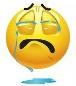 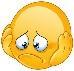 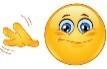 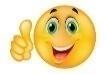 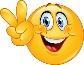 Date: ___________________________________________________    Date: ___________________________________________________    Assessment: _____________________________Teacher’s signature:___________________________Parent’s signature:___________________________